ANNEXE IIEXEMPLES DE DIFFÉRENTES PERSONNALISATIONS GARANTISSANT L’INTEROPÉRABILITÉLes deux exemples ci-dessous ont pour but d’aider à comprendre la méthode de conception proposée dans le document CWS/7/3.  Dans le premier exemple, deux nouveaux éléments facultatifs ont été ajoutés au schéma ST.96.  Dans le second exemple, une composante existante de la norme ST.96 a fait l’objet d’une extension, puis a été ajoutée au schéma ST.96.  Dans ces exemples, les modifications sont signalées par du texte en surbrillance jaune.Exemple 1 : Ajout de deux éléments atomiques facultatifs à la structure actuelle de la norme ST.96 V2_1 (tmk :NationalTrademarkInformation)tmk:TransactionData/tmk:TrademarkBag/tmk:Trademark/tmk:NationalTrademarkInformationÉtape 1 : Définir le XSD personnalisé de l’office de propriété intellectuelle.  Dans cette instance, les nouveaux éléments ustmk:FiledAsReducedFeeApplicationIndicator et ustmk:CurrentlyReducedFeeApplicationIndicator seront créés dans le dossier USTrademark, au même niveau que le dossier Trademark de la norme ST.96.  Conformément aux directives, ces éléments facultatifs doivent être ajoutés à la fin du schéma :<?xml version="1.0” encoding=“UTF-8”?><xsd:schema xmlns:ustmk=“urn:us:gov:doc:uspto:trademark” xmlns:tmk=“http://www.wipo.int/standards/XMLSchema/ST96/Trademark” xmlns:xsd=“http://www.w3.org/2001/XMLSchema” targetNamespace=“urn:us:gov:doc:uspto:trademark” elementFormDefault=“qualified” attributeFormDefault=“qualified” version=“V2_0”>	<xsd:import namespace=“http://www.wipo.int/standards/XMLSchema/ST96/Trademark” schemaLocation="../Trademark/RegisterCategory.xsd”/>	<xsd:import namespace=“http://www.wipo.int/standards/XMLSchema/ST96/Trademark” schemaLocation="../Trademark/ApplicationAbandonedDate.xsd”/>	<xsd:import namespace=“http://www.wipo.int/standards/XMLSchema/ST96/Trademark” schemaLocation="../Trademark/RegistrationCancelledDate.xsd”/>	<xsd:import namespace=“http://www.wipo.int/standards/XMLSchema/ST96/Trademark” schemaLocation="../Trademark/AmendedPrincipalRegisterIndicator.xsd”/>	<xsd:import namespace=“http://www.wipo.int/standards/XMLSchema/ST96/Trademark” schemaLocation="../Trademark/AmendedSupplementalRegisterIndicator.xsd”/>	<xsd:import namespace=“http://www.wipo.int/standards/XMLSchema/ST96/Trademark” schemaLocation="../Trademark/RegisterAmendedDate.xsd”/>	<xsd:import namespace=“http://www.wipo.int/standards/XMLSchema/ST96/Trademark” schemaLocation="../Trademark/MarkCurrentStatusExternalDescriptionText.xsd”/>	<xsd:import namespace=“http://www.wipo.int/standards/XMLSchema/ST96/Trademark” schemaLocation="../Trademark/MarkCurrentStatusInternalDescriptionText.xsd”/>	<xsd:import namespace=“http://www.wipo.int/standards/XMLSchema/ST96/Trademark” schemaLocation="../Trademark/PreviouslyRegisteredMarkPublicationIndicator.xsd”/>	<xsd:import namespace=“http://www.wipo.int/standards/XMLSchema/ST96/Trademark” schemaLocation="../Trademark/PreviouslyRegisteredMarkPublishedDate.xsd”/>	<xsd:import namespace=“http://www.wipo.int/standards/XMLSchema/ST96/Trademark” schemaLocation="../Trademark/InterferenceStatementText.xsd”/>	<xsd:import namespace=“http://www.wipo.int/standards/XMLSchema/ST96/Trademark” schemaLocation="../Trademark/TradeDistinctivenessScopeText.xsd”/>	<xsd:import namespace=“http://www.wipo.int/standards/XMLSchema/ST96/Trademark” schemaLocation="../Trademark/OrderRestrictingScopeStatementText.xsd”/>	<xsd:import namespace=“http://www.wipo.int/standards/XMLSchema/ST96/Trademark” schemaLocation="../Trademark/RestrictionStatementText.xsd”/>	<xsd:import namespace=“http://www.wipo.int/standards/XMLSchema/ST96/Trademark” schemaLocation="../Trademark/CertificationStatementText.xsd”/>	<xsd:import namespace=“http://www.wipo.int/standards/XMLSchema/ST96/Trademark” schemaLocation="../Trademark/ConcurrentUseStatementText.xsd”/>	<xsd:import namespace=“http://www.wipo.int/standards/XMLSchema/ST96/Trademark” schemaLocation="../Trademark/FiledAsPlusApplicationIndicator.xsd”/>	<xsd:import namespace=“http://www.wipo.int/standards/XMLSchema/ST96/Trademark” schemaLocation="../Trademark/CurrentlyPlusApplicationIndicator.xsd”/>	<xsd:import namespace=“http://www.wipo.int/standards/XMLSchema/ST96/Trademark” schemaLocation="../Trademark/RegistrationChangeIndicator.xsd”/>	<xsd:import namespace=“http://www.wipo.int/standards/XMLSchema/ST96/Trademark” schemaLocation="../Trademark/AllowanceNoticeDate.xsd”/>	<xsd:import namespace=“http://www.wipo.int/standards/XMLSchema/ST96/Trademark” schemaLocation="../Trademark/RenewalDate.xsd”/>	<xsd:import namespace=“http://www.wipo.int/standards/XMLSchema/ST96/Trademark” schemaLocation="../Trademark/RegistationCertificateAmendmentText.xsd”/>	<xsd:import namespace=“http://www.wipo.int/standards/XMLSchema/ST96/Trademark” schemaLocation="../Trademark/CertificateCorrectingRegistrationText.xsd”/>	<xsd:import namespace=“http://www.wipo.int/standards/XMLSchema/ST96/Trademark” schemaLocation="../Trademark/MaintenanceFilingBag.xsd”/>	<xsd:import namespace=“http://www.wipo.int/standards/XMLSchema/ST96/Trademark” schemaLocation="../Trademark/NationalCaseLocation.xsd”/>	<xsd:include schemaLocation=“FiledAsReducedFeeApplicationIndicator.xsd”/>	<xsd:include schemaLocation=“CurrentlyReducedFeeApplicationIndicator.xsd”/>	<xsd:complexType name=“NationalTrademarkInformationType”>		<xsd:sequence>			<xsd:element ref=“tmk:RegisterCategory”/>			<xsd:element ref=“tmk:ApplicationAbandonedDate” minOccurs="0”/>			<xsd:element ref=“tmk:RegistrationCancelledDate” minOccurs="0”/>			<xsd:element ref=“tmk:AmendedPrincipalRegisterIndicator” minOccurs="0”/>			<xsd:element ref=“tmk:AmendedSupplementalRegisterIndicator” minOccurs="0”/>			<xsd:element ref=“tmk:RegisterAmendedDate” minOccurs="0”/>			<xsd:element ref=“tmk:MarkCurrentStatusExternalDescriptionText” minOccurs="0”/>			<xsd:element ref=“tmk:MarkCurrentStatusInternalDescriptionText” minOccurs="0”/>			<xsd:element ref=“tmk:PreviouslyRegisteredMarkPublicationIndicator” minOccurs="0”/>			<xsd:element ref=“tmk:PreviouslyRegisteredMarkPublishedDate” minOccurs="0”/>			<xsd:element ref=“tmk:InterferenceStatementText” minOccurs="0”/>			<xsd:element ref=“tmk:TradeDistinctivenessScopeText” minOccurs="0”/>			<xsd:element ref=“tmk:OrderRestrictingScopeStatementText” minOccurs="0”/>			<xsd:element ref=“tmk:RestrictionStatementText” minOccurs="0”/>			<xsd:element ref=“tmk:CertificationStatementText” minOccurs="0”/>			<xsd:element ref=“tmk:ConcurrentUseStatementText” minOccurs="0”/>			<xsd:element ref=“tmk:FiledAsPlusApplicationIndicator” minOccurs="0”/>			<xsd:element ref=“tmk:CurrentlyPlusApplicationIndicator” minOccurs="0”/>			<xsd:element ref=“tmk:RegistrationChangeIndicator” minOccurs="0”/>			<xsd:element ref=“tmk:AllowanceNoticeDate” minOccurs="0”/>			<xsd:element ref=“tmk:RenewalDate” minOccurs="0”/>			<xsd:element ref=“tmk:RegistationCertificateAmendmentText” minOccurs="0”/>			<xsd:element ref=“tmk:CertificateCorrectingRegistrationText” minOccurs="0”/>			<xsd:element ref=“tmk:MaintenanceFilingBag” minOccurs="0”/>			<xsd:element ref=“tmk:NationalCaseLocation” minOccurs="0”/>			<xsd:element ref=“ustmk:FiledAsReducedFeeApplicationIndicator” minOccurs="0”/>			<xsd:element ref=“ustmk:CurrentlyReducedFeeApplicationIndicator” minOccurs="0”/>		</xsd:sequence>	</xsd:complexType></xsd:schema>Étape 2 : Mettre à jour la référence de l’espace de nommage.  La référence à l’espace de nommage consacré aux marques doit être actualisée pour prendre en compte la version personnalisée des États-Unis d’Amérique, qui comprend les deux nouveaux éléments.  Il convient donc de mettre à jour le schéma tmk:NationalTrademarkInformation.xsd pour intégrer la définition de type personnalisée par l’office dans le dossier USTrademark.<?xml version="1.0” encoding=“UTF-8”?><xsd:schema xmlns:tmk=“http://www.wipo.int/standards/XMLSchema/ST96/Trademark” xmlns:ustmk=“urn:us:gov:doc:uspto:trademark” xmlns:xsd=“http://www.w3.org/2001/XMLSchema” targetNamespace=“http://www.wipo.int/standards/XMLSchema/ST96/Trademark” elementFormDefault=“qualified” attributeFormDefault=“qualified” version=“V2_1”>	<xsd:import namespace=“urn:us:gov:doc:uspto:trademark” schemaLocation="../USTrademark/NationalTrademarkInformationType.xsd”/>	<xsd:element name=“NationalTrademarkInformation” type=“ustmk:NationalTrademarkInformationType”>		<xsd:annotation>			<xsd:documentation>A container to hold information related to a national trademark</xsd:documentation>		</xsd:annotation>	</xsd:element></xsd:schema>Figure 1 : Nouveau schéma tmk personnalisé par l’office

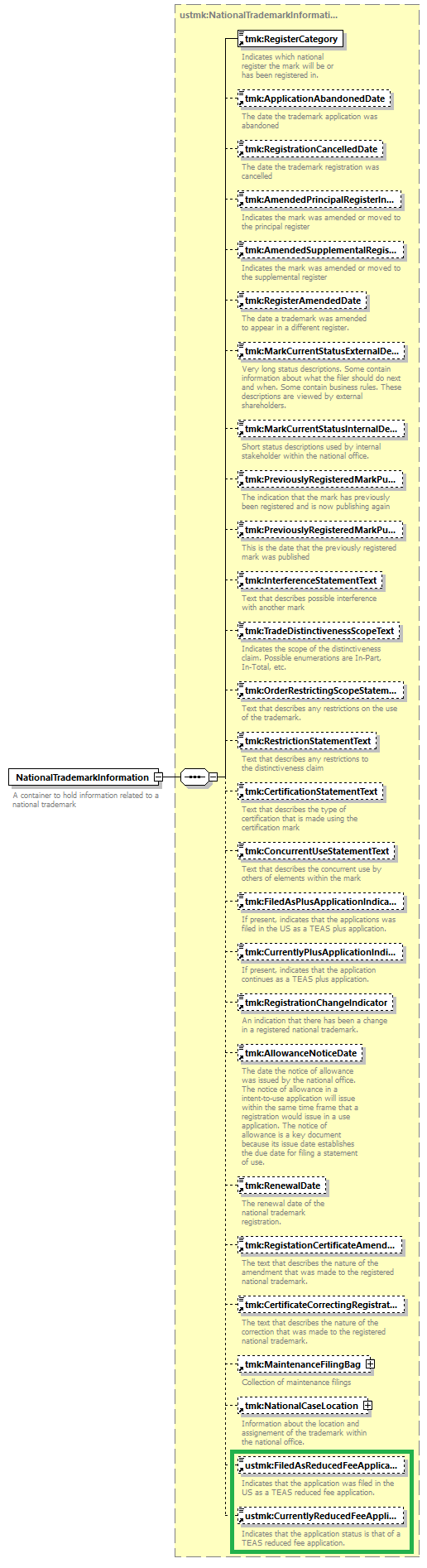 Exemple 2 : Ajout de la composante ST.96 existante pat:RepublicationCategory dans la structure pat:Bibliographicdata existant déjà dans la norme ST.96 V3_1Définition du schéma XSD personnalisé par l’office : (dans le dossier USPatent/Document)Étape 1 : Définir la personnalisation effectuée dans le dossier USPatent/Document consacré à l’espace de nommage de l’office.  Dans cet exemple, le type pat:BibliographicDataType a été étendu pour intégrer pat:RepublicationCategory.<?xml version="1.0” encoding=“UTF-8”?><xsd:schema xmlns:com=“http://www.wipo.int/standards/XMLSchema/ST96/Common” xmlns:pat=“http://www.wipo.int/standards/XMLSchema/ST96/Patent” xmlns:uspat=“urn:us:gov:doc:uspto:patent” xmlns:xsd=“http://www.w3.org/2001/XMLSchema” xmlns:uscom=“urn:us:gov:doc:uspto:common” targetNamespace=“urn:us:gov:doc:uspto:patent” elementFormDefault=“qualified” attributeFormDefault=“qualified” version=“V8_0”>	<xsd:import namespace=“http://www.wipo.int/standards/XMLSchema/ST96/Patent” schemaLocation="../../Patent/Document/BibliographicDataType_V3_1.xsd”/>	<xsd:import namespace=“http://www.wipo.int/standards/XMLSchema/ST96/Patent” schemaLocation="../../Patent/RepublicationCategory.xsd”/>	<xsd:complexType name=“BibliographicDataType”>		<xsd:complexContent>			<xsd:extension base=“pat:BibliographicDataType”>				<xsd:sequence>					<xsd:element ref=“pat:RepublicationCategory” minOccurs="0”/>				</xsd:sequence>			</xsd:extension>		</xsd:complexContent>	</xsd:complexType></xsd:schema>Étape 2 : Mettre à jour la référence au schéma BibliographicData_V3_1.xsd figurant dans le dossier Patent/Document consacré à la norme ST.96 pour intégrer la définition personnalisée par l’office dans ce dossier.  Comme dans l’exemple précédent, la référence à l’espace de nommage doit être actualisée pour prendre en compte de la version personnalisée.<?xml version="1.0” encoding=“UTF-8”?><xsd:schema xmlns:com=“http://www.wipo.int/standards/XMLSchema/ST96/Common” xmlns:pat=“http://www.wipo.int/standards/XMLSchema/ST96/Patent” xmlns:uspat=“urn:us:gov:doc:uspto:patent” xmlns:xsd=“http://www.w3.org/2001/XMLSchema” targetNamespace=“http://www.wipo.int/standards/XMLSchema/ST96/Patent” elementFormDefault=“qualified” attributeFormDefault=“qualified” version=“V3_1”>	<xsd:annotation>		<xsd:appinfo>			<com:SchemaCreatedDate>2012-09-12</com:SchemaCreatedDate>			<com:SchemaLastModifiedDate>2019-04-16</com:SchemaLastModifiedDate>			<com:SchemaContactPoint>xml.standards@wipo.int</com:SchemaContactPoint>	<com:SchemaReleaseNoteURL>http://www.wipo.int/standards/XMLSchema/ST96/V3_1/ReleaseNotes.pdf</com:SchemaReleaseNoteURL>		</xsd:appinfo>	</xsd:annotation>	<xsd:import namespace=“urn:us:gov:doc:uspto:patent” schemaLocation="../../USPatent/Document/BibliographicDataType_V1_0.xsd”/>	<xsd:element name=“BibliographicData” type=“uspat:BibliographicDataType”>		<xsd:annotation>			<xsd:documentation>Bibliographic information included on the first page of a patent document.  Contains document identification, domestic filing data, foreign priority data, public availability dates or term of protection, technical information, related patent or application information.</xsd:documentation>		</xsd:annotation>		<xsd:unique name=“BibComponentKey”>			<xsd:selector xpath=".//*"/>			<xsd:field xpath="@com:id”/>		</xsd:unique>	</xsd:element></xsd:schema>Figure 2 : Nouveau schéma pat personnalisé

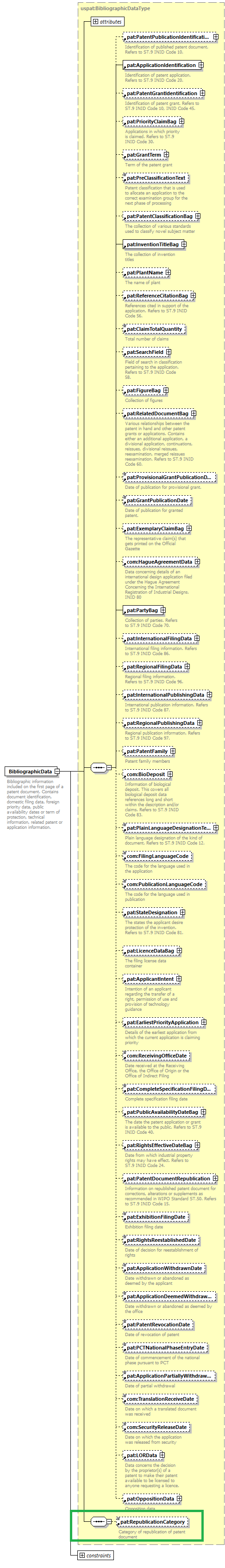 [L’annexe III suit]